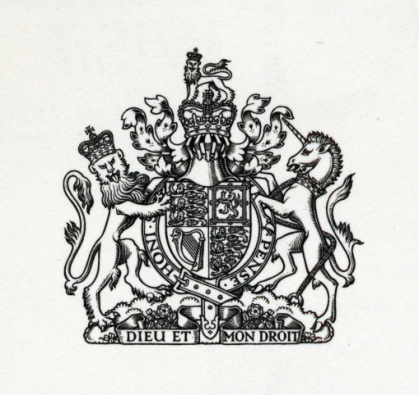 THE ROYAL PHILATELIC SOCIETY LONDONPREDSTAVNIŠTVO ZA SLOVENIJOMihael I. Fock                                                          tel. 041 580 947Podbrezje 140                              mail :  mihael.fock@exoterm.siSI - 4202 NALKLO SLOVENIAVABILO NA OTVORITEV FILATELISTIČNE RAZSTAVE SLOVENSKIH ČLANOV RPSLV ATRIJU GLAVNE POŠTE SLOVENIJE V LJUBLJANI (vhod iz Čopove ulice) v četrtek 3.oktobra 2012 ob 12hVabimo vas, da si ogledate demonstracijsko razstavo vseh članov Royal Philatelic Society London iz Slovenije. Predstavljene so njihove najboljše zbirke, ki so na mednarodnih razstavah dosegle visoka odličja.The ROYAL PHILATELIC SOCIETY LONDON je ustanovljena leta 1869, kot PHILATELIC SOCIETY LONDON in je najstarejša filatelistična zveza oz. društvo na svetu. »Kraljeva« je postala takrat, ko ji je pravice in naziv dodelilo Njegovo Veličanstvo Kralj Edvard VII in sicer 10 let zatem, ko je njen predsednik postal  Njegova Kraljevska Visokost, vojvoda Yorški  - Kraljev sin. Ko je Vojvoda Yorški postal Kralj Jurij V, je še naprej ostal njen pokrovitelj in leta 1924 zvezi podelil dovoljenje za uporabo Kraljevega grba na tiskovinah in publikacijah.Delovanje RPSL  je pomembno za promocijo in razvoj znanstvenega in praktičnega dela filatelije, obveščanje članov, podporo in opravljanje filatelističnega raziskovalnega dela ter tisk, objavljanje in distribucijo člankov, periodičnega tiska, knjig itd. Zveza samostojno organizira in nudi pomoč pri mednarodnih ali drugih filatelističnih razstavah v Združenem kraljestvu in drugod, ter podeljuje nagrade, medalje in druga priznanja povezana z razstavami ali literarnimi deli filatelistične stroke. Ne nazadnje, je tudi ustanoviteljica in upraviteljica knjižnice in zbirke znamk, modelov, dokazil in strokovnih člankov.RPSL je častitljiva in ponosna na svojo strokovnost, ter si prizadeva za odličnost, ni pa vase zaprta ter nudi dobrodošlico filatelistom iz vseh družbenih slojev, od tistih premožnih, do skromnih. Po številu članov se hitro približujemo številki 2000. Od tega je skoraj polovica članov iz prekomorskih držav in Slovenija jih ima od leta 2004 do danes že 5.THE LONDON PHILATELIST izhaja brez prekinitev od januarja leta 1892. Tekom preteklih 120 let je v njem objavljeno pravo bogastvo člankov, natisnjenih na preko 33.000 straneh. Objavljeni članki obsegajo filatelijo vsega sveta ter poštno zgodovino. Vsi članki od leta 1892 do danes so na voljo tudi na internetnih straneh ter na CDjih in DVDjih.Predstavnik RPSL za Slovenijo Mihael I. Fock, FRPSLRazstavo bo odprta do 6.oktobra 2012Razstavljalci :Mihael  I. FockCompanhia do Nyassa  1894 – 1929                                               Cape of Good Hope 1853 – 1864                                                    Academia Traiectina 1936                                                               Goya  1930                                                                                           Jerusalem  1655 – 1967                                                                     The Grey  Goose Wing           Bojan Kranjc      Slovenia  1919 - 1920Boštjan  PetauerBosnia 1914                                                                                           Bosnia Field Post   1914 – 1918                                                         Kangoroo and Map 1913 – 1924                                                  Igor PircPostal stationary on Slovenian Teritory 1871 – 1945SHS Chaninbreakers Postal cards 1919 – 1921Correspondenz – Karte / Listnica  1871 – 1875Kopp /Kropa 1851 – 2011Kropp  postcardsJezersko  postcardsPeter  Suhadolc                                                       1.    Trieste, Fiume, Istria and Slovenia Littoral 1945 - 1947                                                          2.    The Conquest of the Unprofitable World                                                                                  3.    Letalo nad Triglavom  1948 - 1956                                                    